VSTUPNÍ ČÁSTNázev moduluPrincipy tiskuKód modulu34-m-3/AH35Typ vzděláváníOdborné vzděláváníTyp moduluodborný teoretickýVyužitelnost vzdělávacího moduluKategorie dosaženého vzděláníH (EQF úroveň 3)L0 (EQF úroveň 4)Skupiny oborů34 - Polygrafie, zpracování papíru, filmu a fotografieKomplexní úlohaPříprava tiskové formy pro ofsetObory vzdělání - poznámky34-53-H/01 Reprodukční grafik34-53-L/01 Reprodukční grafik pro médiaDélka modulu (počet hodin)20Poznámka k délce moduluPlatnost modulu od30. 04. 2020Platnost modulu doVstupní předpokladyZnalost teorie barevnosti a barvových prostorůObecné znalosti fyziky a chemieZákladní znalosti z mechaniky a nauky o strojíchZákladní znalosti z ekonomieJÁDRO MODULUCharakteristika moduluCílem modulu je seznámit žáky oborů vzdělání Reprodukční grafik a Reprodukční grafik pro média s nejběžnějšími tiskovými technikami používanými v rámci polygrafického průmyslu. Modul seznámí žáky s vhodností jednotlivých tiskových technik pro příslušné výrobky a s jejich ekonomickou výhodností vzhledem k počtu výrobků (výtisků), kvalitě tisku, resp. z technologického hlediska. V neposlední řadě modul přiblíží žákům přehled materiálů, které se v jednotlivých tiskových technikách používají.Očekávané výsledky učeníOčekávané výsledky učení vycházejí z odborných kompetencí definovaných v RVP 34-53-H/01 Reprodukční grafik a RVP 34-53-L/01 Reprodukční grafik pro média.Žák:uvede běžně používané tiskové techniky a jejich použitípopíše principy tisku jednotlivých tiskových technikurčí typ tiskoviny vhodný pro danou tiskovou technikupopíše přípravu a výrobu tiskových forem pro jednotlivé tiskové technikypopíše konstrukci tiskových strojů pro jednotlivé tiskové technikyObsah vzdělávání (rozpis učiva)Ofset
	tisk novin, letáků, knih a dalších výrobků vhodných pro ofsettiskové formy pro ofset a jejich přípravaprincip tisku (nesnášenlivost vlhčicího roztoku a barvy)válce tiskové jednotky, barevníková a vlhčicí soustava, nakladač, vykladač a případná doplňková zařízeníarchový ofsetrotační ofset – heatset, coldsetrotační ofset – konstrukce tiskové jednotkyFlexotisk
	tisk obalů, etiket, kartonů a lepenektiskové formy pro flexotisk a jejich přípravaprincip vyvýšených pružných bodůnárůst tónové hodnotyválce tiskové jednotky, aniloxový válec, vysekávací stanice, navíječ, odvíječ, odtah mřížky, další zařízeníkonstrukce flexotiskových strojů – online, satelitníHlubotisk
	potisk obalů, cenin a dalších výrobků s vysokým náklademtiskové formy pro hlubotisk a jejich přípravaprincip zahloubených tiskových bodůválce tiskové jednotky, stěrač, sušeníkonstrukce hlubotiskových strojůSítotisk
	potisk textilu a reklamních předmětů, potisk materiálů, kde je zapotřebí vysokého nánosu barvytiskové formy pro sítotisk a jejich přípravaprincip průtiskukonstrukce sítotiskových strojů – ruční stoly, poloautomaty, třičtvrtěautomaty, automaty, karusely, rotační sítotiskTampónový tisk
	potisk trojrozměrných reklamních předmětů, hraček, léků aj.tiskové formy (klišé) a tampóny pro tampónový tiskkonstrukce tiskové jednotkykonstrukce strojů pro tampónový tiskDigitální tisk
	menší náklady, variabilní tisk, tisk na přánírozdělení digitálního tisku dle použité barvy – InkJet, elektrografie, digitalizovaný tiskInkJet – princip, možnosti exportu barvy a její dávkováníelektrografie – princip černobílého a barevného tiskudigitalizovaný tisk – trend v polygrafickém průmyslu v posledních letech, na pomezí digitální a konvenční tiskové technikykonstrukce strojů – archové a kotoučové strojeUčební činnosti žáků a strategie výukyVýuka probíhá přednáškovým způsobem se zapojením žáků pomocí diskuse. Důležitou součástí jsou praktické ukázky tiskových strojů, popřípadě jejich součástí. Při výuce je využíván internet, odborné texty, digitální prezentace a ukázky a v neposlední řadě práce s odbornou literaturou, odbornými periodiky a texty.Výsledek učení: uvede běžně používané tiskové techniky a jejich použitížák pracuje s textem i obrazem (učebnice, nástěnné obrazové prezentace, PP či DVD prezentace)žák využívá informační zdroje (internet, technické publikace)žák sleduje odborné prezentace jednotlivých tiskových technik ve školních dílnáchna základě získaných informací žák vyjmenuje nejběžnější tiskové techniky (ofset, flexotisk, hlubotisk, sítotisk, tampónový tisk a digitální tisk)žák uvede nejčastější využití jednotlivých tiskových technikVýsledek učení: popíše principy tisku jednotlivých tiskových technikžák pracuje s textem i obrazem (učebnice, nástěnné obrazové prezentace, PP či DVD prezentace)žák využívá informační zdroje (internet, technické publikace)na základě získaných informací žák popíše principy fungování konvenčních, digitálních i digitalizovaných tiskových technikVýsledek učení: určí typ tiskoviny vhodný pro danou tiskovou technikužák pracuje s textem (učebnice, PP či DVD prezentace)žák využívá informační zdroje (internet, technické publikace)pro jednotlivé tiskové techniky žák stanoví vhodný tiskový náklad výrobku žák určí typ výrobku ekonomicky a technologicky vhodného pro příslušnou tiskovou technikuVýsledek učení: popíše přípravu a výrobu tiskových forem pro jednotlivé tiskové technikyžák pracuje s textem i obrazem (učebnice, nástěnné obrazové prezentace, PP či DVD prezentace)žák využívá informační zdroje (internet, technické publikace)na základě získaných informací žák popíše přípravu a následnou výrobu tiskových forem pro jednotlivé tiskové technikyVýsledek učení: popíše konstrukci tiskových strojů pro jednotlivé tiskové technikyžák pracuje s textem i obrazem (učebnice, nástěnné obrazové prezentace, PP či DVD prezentace)žák využívá informační zdroje (internet, technické publikace)na základě získaných informací žák popíše konstrukci tiskových strojů pro jednotlivé tiskové technikyžák charakterizuje konstrukční rozdíly mezi archovými a rotačními tiskovými strojiZařazení do učebního plánu, ročníkModul je možné zařadit do výuky v 1., resp. 2. ročníku.Vazba na obory vzdělání:34-53-H/01 Reprodukční grafik34-53-L/01 Reprodukční grafik pro média34-52-H/01 Tiskař na polygrafických strojích34-52-L/01 Tiskař na polygrafických strojíchVÝSTUPNÍ ČÁSTZpůsob ověřování dosažených výsledků1. Písemná forma:test v elektronické podobě obsahující jednoznačně stylizované otázky s volbou tří možných odpovědí, a to po jedné otázce ze všech šesti oblastí obsahu vzdělávání2. Ústní forma:2-4 ústní prověření znalostí v průběhu výuky modulu, a to vždy z několika probraných oblastí obsahu vzdělávání včetně zaměření se na konkrétní tiskovou technikuKritéria hodnocení1. Písemné zkoušení:10 otázek po 10 bodech; max. počet dosažených bodů 100Hodnocení:uspěl – 55-100 bodůneuspěl – méně než 55 bodů2. Ústní zkoušení:Žák je průběžně ústně zkoušen a hodnocen klasifikační stupnicí 1-5. Přihlíží se k tomu, zda žák odpovídá správně na kladené otázky, vyjadřuje se přesně a srozumitelně, má o prověřovaném učivu povědomí a má základní znalosti z oblasti principů tisku.Hodnocení:uspěl – průměrná známka 1-4neuspěl – průměrná známka horší než 43. Docházka:Žák uspěl, pokud má min. 75% docházku do vyučování, přičemž zbývajících 25 % může tvořit pouze omluvená absence (např. nemoc, návštěva lékaře).----------------------------------------------------------------------------------------Celkově žák uspěl, pokud uspěl ve všech třech kritériích současně.Doporučená literaturaM. Kaplanová a kol.: Moderní polygrafie. 3. vyd. SPP, Praha, 2012, ISBN 978-80-254-4230-2R. Blahák, P. Pop: Realizace tiskovin. Nakladatelství grafické školy, Praha, 2018, ISBN 978-80-86824-18-5M. Čeppan a kol.: Polygrafické minimum. 2. uprav. dopl. vyd.,TypoSet, Bratislava, 2000, ISBN 80-967811-3-8D. Bann: Polygrafická příručka. Slovart, Praha, 2008, ISBN 80-7391-029-2R. Bláha: Přehled polygrafie. 2. vyd. SNTL, Praha, 1964J. Barták: Z dějin polygrafie: tisk novin a časopisů v průběhu staletí. Votobia, Praha, 2004, ISBN 8072202030J. Smékal: Litografický manuál. Grafie CZ, s.r.o.J. Šalda: Od rukopisu ke knize a časopisu. 4. přeprac. vyd., SNTL, Praha, 1983Časopisy Svět tiskuJ. Hejduk: Polygrafické sešity (pro jednotlivé tiskové technologie)PoznámkyModul Principy tisku může ve výuce předcházet modulu Tiskové techniky. Oba moduly spolu úzce souvisejí a doplňují se.Obsahové upřesněníOV RVP - Odborné vzdělávání ve vztahu k RVPMateriál vznikl v rámci projektu Modernizace odborného vzdělávání (MOV), který byl spolufinancován z Evropských strukturálních a investičních fondů a jehož realizaci zajišťoval Národní pedagogický institut České republiky. Autorem materiálu a všech jeho částí, není-li uvedeno jinak, je Jiří Cikán. Creative Commons CC BY SA 4.0 – Uveďte původ – Zachovejte licenci 4.0 Mezinárodní.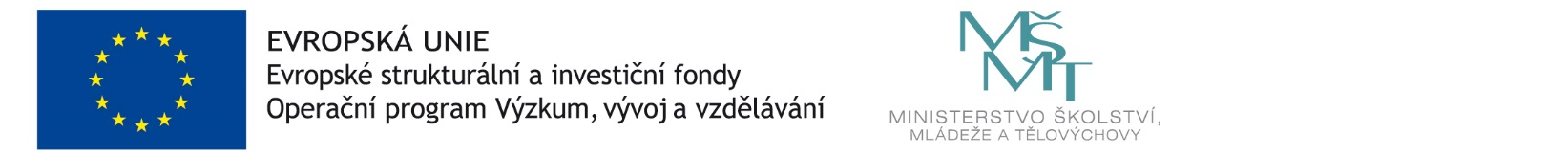 